面向社会认定教师资格的通知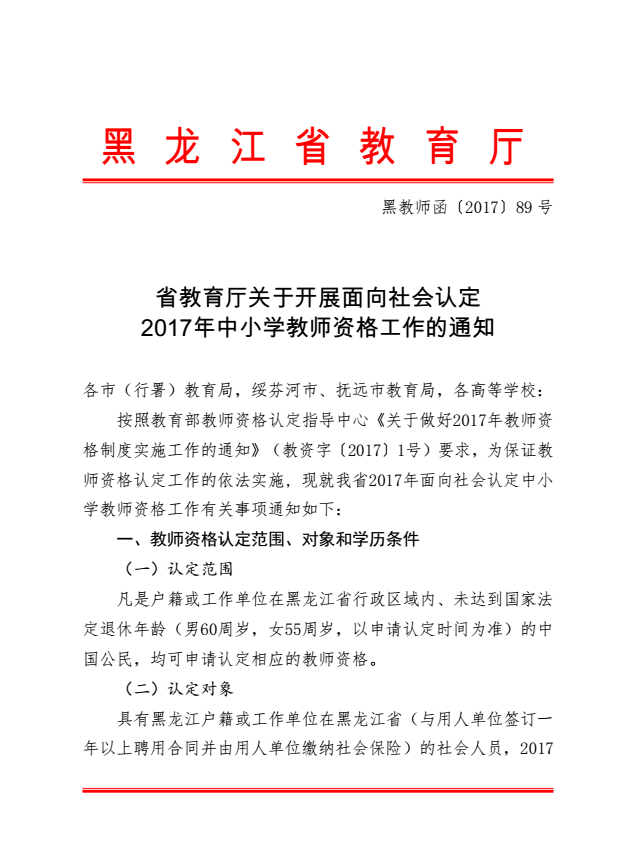 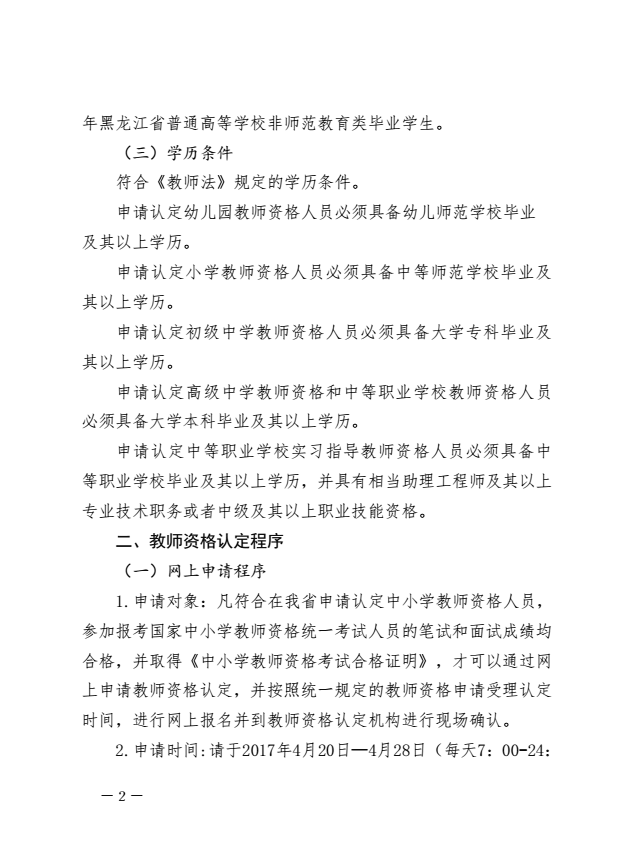 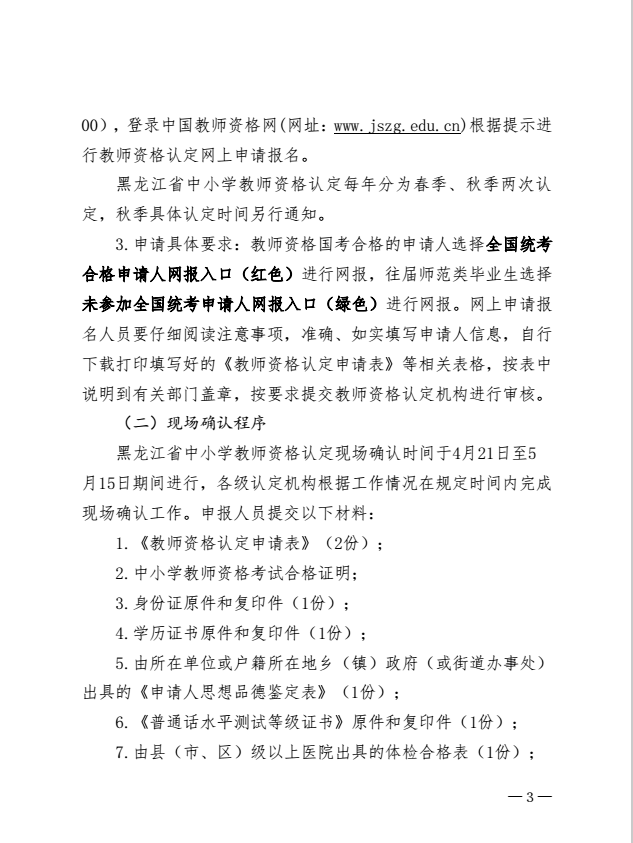 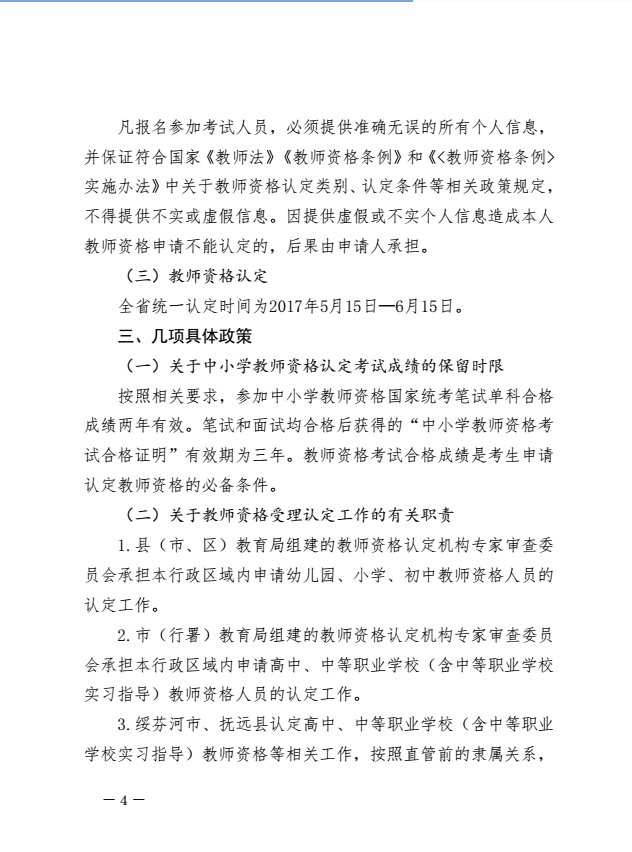 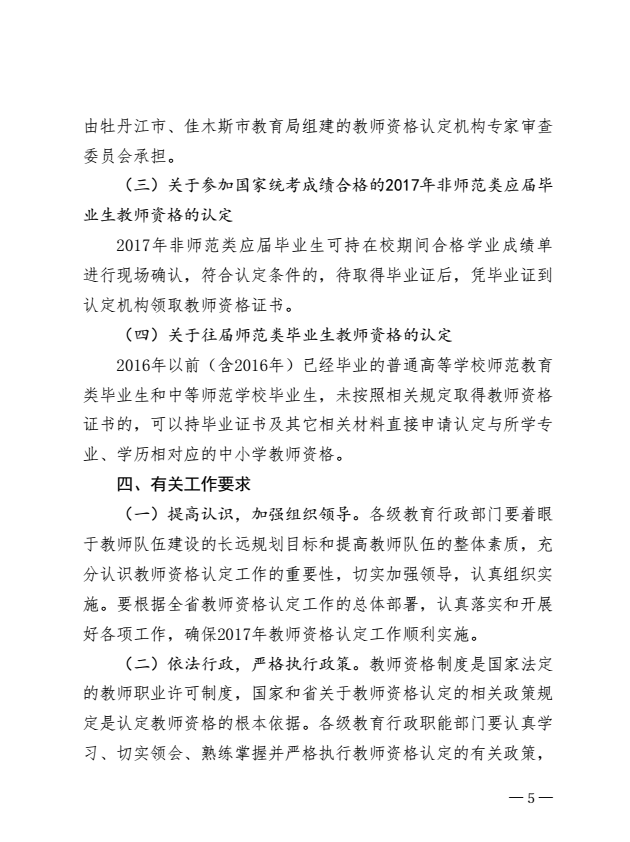 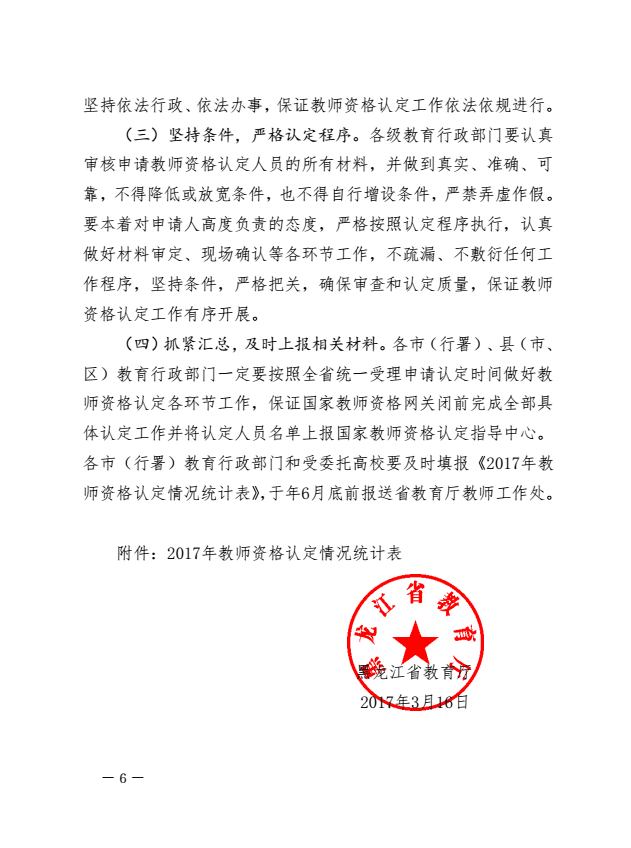 